                                                                                                                                ПЕРВОЗВАНІВСЬКА СІЛЬСЬКА РАДА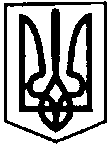 КІРОВОГРАДСЬКОГО РАЙОНУ КІРОВОГРАДСЬКОЇ ОБЛАСТІ__________ СЕСІЯ ВОСЬМОГО СКЛИКАННЯПРОЕКТ  РІШЕННЯвід « »  ________ 2018 року						                                   №                                                       с. Первозванівка« Про дозвіл на розроблення проекту землеустроющодо  відведення земельної ділянки в оренду »Керуючись п. 34 ч.2 ст.26, Закону України «Про місцеве самоврядування в Україні» ст.12, 122 Земельного кодексу України, та заслухавши заяву директора ТОВ « ТЕХНОПОЛЬ АГРО»  від 31.01.2018 р .  сесія  сільської  ради                                                     ВИРІШИЛА:         1.Надати дозвіл ТОВ «ТЕХНОПОЛЬ АГРО»  на виготовлення проекту землеустрою щодо відведення земельної ділянки в оренду на 49 років орієнтовною площею – 2,5755га,  під розміщення  комплексу будівель (код класифікації видів цільового призначення В.03.10)землі  громадської забудови, які використовуються для здійснення підприємницької та іншої діяльності, пов’язаної з отриманням прибутку за рахунок земель комунальної власності Первозванівської сільської ради за адресою : с. Федорівка вул. Леоніда Кравчука,71-а Кіровоградського району, Кіровоградської області.2. Встановити, що остаточна площа вищевказаної земельної ділянки буде визначена після встановлення в натурі (на місцевості) меж земельної ділянки.3. Контроль за виконанням даного рішення покласти на постійну комісію сільської ради з питань земельних відносин, екології, містобудування та використання природних ресурсів.Сільський голова                                                                                  П. МУДРАК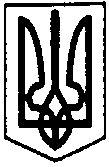 ПЕРВОЗВАНІВСЬКА СІЛЬСЬКА РАДАКІРОВОГРАДСЬКОГО РАЙОНУ КІРОВОГРАДСЬКОЇ ОБЛАСТІ ________ СЕСІЯ ВОСЬМОГО СКЛИКАННЯПРОЕКТ  РІШЕННЯвід «» ________  2018 року                                                                        №   с. ПервозванівкаПро надання дозволу на розроблення проекту землеустрою щодо відведення земельної ділянкиКеруючись п. 34 ч. 1 ст. 26 Закону України «Про місцеве самоврядування в Україні», ст. 12, 122 Земельного кодексу України, та заслухавши заяву Барбой Анатолія Миколайовича  від 27.08.2018 року , сесія сільської ради:ВИРІШИЛА:1.Надати дозвіл гр. Барбой Анатолію Миколайовичу  на виготовлення проекту землеустрою щодо відведення земельної ділянки, яка надається у власність орієнтовною площею – 0,1365га, в тому числі:0,1365 га під одно- та двоповерховою житловою забудовою для будівництва та обслуговування житлового будинку, господарських будівель та споруд (присадибна ділянка), (код класифікації видів цільового призначення земель – 02.01), за рахунок земель житлової та громадської забудови, комунальної власності, що перебувають у запасі в межах с.Степове вул.Зоря,11 Первозванівської сільської ради Кіровоградського району, Кіровоградської області.2.Встановити, що остаточна площа вищевказаної земельної ділянки буде визначена після встановлення в натурі (на місцевості) меж земельної ділянки.3.Контроль за виконанням даного рішення покласти на постійну комісію сільської ради з питань земельних відносин, екології, містобудування та використання природних ресурсів.Сільський голова                                                                                  П.МУДРАКПЕРВОЗВАНІВСЬКА СІЛЬСЬКА РАДАКІРОВОГРАДСЬКОГО РАЙОНУ КІРОВОГРАДСЬКОЇ ОБЛАСТІ__________ СЕСІЯ ВОСЬМОГО СКЛИКАННЯПРОЕКТ РІШЕННЯВід «____» ________ 2018 року                                                                        №    с. Первозванівка.Про надання дозволуна розроблення проекту землеустрою щодо відведення земельної ділянкиКеруючись п. 34 ч. 1 ст. 26 закону України «Про місцеве самоврядування в Україні», ст. 12, 122 Земельного кодексу України, та заслухавши заяву Чернова Олександра Сергійовича, сесія сільської ради:ВИРІШИЛА:1. Надати дозвіл громадянину Чернову Олександру Сергійовичу  на виготовлення проекту землеустрою щодо відведення земельної ділянки, яка надається у власність орієнтовною площею – 0,8200га, в тому числі:0,2500 га під одно- та двоповерховою житловою забудовою для будівництва та обслуговування житлового будинку, господарських будівель та споруд (присадибна ділянка), (код класифікації видів цільового призначення земель – 02.01), рілля – 0,5700га для ведення особистого селянського господарства  (код класифікації видів цільового призначення земель – 01.03) за рахунок земель житлової та громадської забудови, комунальної власності, що перебувають у запасі за адресою с.Калинівка вул. Інгульська,137 Первозванівської сільської ради Кіровоградського району, Кіровоградської області.2. Встановити, що остаточна площа вищевказаної земельної ділянки буде визначена після встановлення в натурі (на місцевості) меж земельної ділянки.3. Контроль за виконанням даного рішення покласти на постійну комісію сільської ради з питань земельних відносин, екології, містобудування та використання природних ресурсів.Сільський голова                                                                                  П. МУДРАКПЕРВОЗВАНІВСЬКА СІЛЬСЬКА РАДАКІРОВОГРАДСЬКОГО РАЙОНУ КІРОВОГРАДСЬКОЇ ОБЛАСТІ___________ СЕСІЯ ВОСЬМОГО СКЛИКАННЯРІШЕННЯВід «» ________2018 року                                                                          № с. Первозванівка       Керуючись ст.. 26   Закону України «Про місцеве самоврядування в Україні», статтею 50, 55 Закону України «Про землеустрій», статтями 33,81,118,121,186  Земельного кодексу України та   поданої заяв гр. Щастливої Татяни Семенівни  від  29.08.2018 року, сесія сільської ради                                                                        ВИРІШИЛА:1. Надати дозвіл гр. Щастливій Тетяні Семенівни на виготовлення проекту землеустрою щодо відведення земельної ділянки у власність загальною площею 0,1200га для індивідуального садівництва,(код КВЦПЗ-01.05) за рахунок земель сільськогосподарського призначення комунальної   власності   за адресою: вул.Хуторська ,13 с. Попівка Кіровоградського району  Кіровоградської області   2. Встановити, що остаточна площа вищевказаної земельної ділянки буде визначена після встановлення в натурі (на місцевості) меж земельної ділянки.3. Контроль за виконанням даного рішення покласти на постійну комісію сільської ради з питань земельних відносин, екології, містобудування та використання природних ресурсів.        Сільський. голова                                                                         П.МУДРАКПЕРВОЗВАНІВСЬКА СІЛЬСЬКА РАДАКІРОВОГРАДСЬКОГО РАЙОНУ КІРОВОГРАДСЬКОЇ ОБЛАСТІ ________ СЕСІЯ ВОСЬМОГО СКЛИКАННЯПРОЕКТ  РІШЕННЯвід «» ________  2018 року                                                                        №   с. ПервозванівкаПро надання дозволу на розроблення проекту землеустрою щодо відведення земельної ділянкиКеруючись п. 34 ч. 1 ст. 26 Закону України «Про місцеве самоврядування в Україні», ст. 12, 122 Земельного кодексу України, та заслухавши заяву Глушко Андрія Олександровича  від 18.09.2018 року  сесія сільської ради:                                                ВИРІШИЛА:1.Надати дозвіл гр. Глушко Андрія Олександровича  на виготовлення проекту землеустрою щодо відведення земельної ділянки, яка надається у власність орієнтовною площею – 0,2500 в тому числі:0,2500 га під одно- та двоповерховою житловою забудовою для будівництва та обслуговування житлового будинку, господарських будівель та споруд (присадибна ділянка), (код класифікації видів цільового призначення земель – 02.01), за рахунок земель житлової та громадської забудови, комунальної власності, що перебувають у запасі в межах с. Миколаївські Сади  вул. Набережна,2 Первозванівської сільської ради Кіровоградського району, Кіровоградської області.2.Встановити, що остаточна площа вищевказаної земельної ділянки буде визначена після встановлення в натурі (на місцевості) меж земельної ділянки.3.Контроль за виконанням даного рішення покласти на постійну комісію сільської ради з питань земельних відносин, екології, містобудування та використання природних ресурсів.Сільський голова                                                                                  П.МУДРАКПЕРВОЗВАНІВСЬКА СІЛЬСЬКА РАДАКІРОВОГРАДСЬКОГО РАЙОНУ КІРОВОГРАДСЬКОЇ ОБЛАСТІ__________ СЕСІЯ ВОСЬМОГО СКЛИКАННЯПРОЕКТ  РІШЕННЯвід « »  ________ 2018 року						                                   №                                                       с. Первозванівка« Про дозвіл на розробку проекту землеустроющодо  відведення земельної ділянки у власність »Керуючись п. 34 ч.2 ст.26, Закону України «Про місцеве самоврядування в Україні» ст.12, 122 Земельного кодексу України, та заслухавши заяву   гр. Ляженко Сергія Пилиповича   сесія  сільської  ради                                                         ВИРІШИЛА :1.Дати  дозвіл  гр. Ляженко Сергію Пилиповичу  на  розроблення  проекту землеустрою  щодо  відведення земельної ділянки у власність  орієнтовною  площею  - 2,00 га у тому числі по угіддях: ріллі  2,00 га. із земель сільськогосподарського призначення,(код класифікації видів цільового призначення земель – 01.03.), що перебувають у комунальній власності в запасі, на території  Первозванівської сільської ради Кіровоградського району, Кіровоградської області .2. Гр. Ляженко Сергію Пилиповичу  в 140  (сто сорок ) денний  термін  замовити  виготовлення проекту  землеустрою  щодо відведення земельної ділянки  у суб’єктів господарювання, які відповідно до законодавства мають право на проведення робіт із  землеустрою .3.Остаточна площа земельної ділянки буде уточнена проектом землеустрою.4.Контроль за виконанням даного рішення покласти на постійну комісію сільської ради з питань земельних відносин, екології, містобудування та використання природних ресурсів.    Сільський  голова                                                                             П.МУДРАК              ПЕРВОЗВАНІВСЬКА СІЛЬСЬКА РАДАКІРОВОГРАДСЬКОГО РАЙОНУ КІРОВОГРАДСЬКОЇ ОБЛАСТІ__________ СЕСІЯ ВОСЬМОГО СКЛИКАННЯПРОЕКТ  РІШЕННЯвід « »  ________ 2018 року						                                   №                                                       с. Первозванівка« Про дозвіл на розробку проекту землеустроющодо  відведення земельної ділянки у власність »Керуючись п. 34 ч.2 ст.26, Закону України «Про місцеве самоврядування в Україні» ст.12, 122 Земельного кодексу України, та заслухавши заяву   гр.  Кулик Максима Олеговича  сесія  сільської  ради                                                         ВИРІШИЛА :1.Дати  дозвіл гр. Кулик Максиму Олеговичу   на  розроблення  проекту землеустрою  щодо  відведення земельної ділянки у власність  орієнтовною  площею  - 2,00 га у тому числі по угіддях: ріллі  2,00 га. із земель сільськогосподарського призначення,(код класифікації видів цільового призначення земель – 01.03.), що перебувають у комунальній власності в запасі, за адресою: с. Первозванівка Первозванівської сільської ради Кіровоградського району, Кіровоградської області .2. Гр. Кулик Максиму Олеговичу в 140  (сто сорок ) денний  термін  замовити  виготовлення проекту  землеустрою  щодо відведення земельної ділянки  у суб’єктів господарювання, які відповідно до законодавства мають право на проведення робіт із  землеустрою .3.Остаточна площа земельної ділянки буде уточнена проектом землеустрою.4.Контроль за виконанням даного рішення покласти на постійну комісію сільської ради з питань земельних відносин, екології, містобудування та використання природних ресурсів.    Сільський  голова                                                                             П.МУДРАК              ПЕРВОЗВАНІВСЬКА СІЛЬСЬКА РАДАКІРОВОГРАДСЬКОГО РАЙОНУ КІРОВОГРАДСЬКОЇ ОБЛАСТІ__________ СЕСІЯ ВОСЬМОГО СКЛИКАННЯПРОЕКТ  РІШЕННЯвід « »  ________ 2018 року						                                   №                                                       с. Первозванівка« Про дозвіл на розробку проекту землеустроющодо  відведення земельної ділянки у власність »Керуючись п. 34 ч.2 ст.26, Закону України «Про місцеве самоврядування в Україні» ст.12, 122 Земельного кодексу України, та заслухавши заяву   гр.  Закерничний  Анатолій  Васильович сесія  сільської  ради                                                         ВИРІШИЛА :1.Дати  дозвіл  Закерничному Анатолію Васильовичу  на  розроблення  проекту землеустрою  щодо  відведення земельної ділянки у власність  орієнтовною  площею  - 2,00 га у тому числі по угіддях: ріллі  2,00 га. із земель сільськогосподарського призначення,(код класифікації видів цільового призначення земель – 01.03.), що перебувають у комунальній власності в запасі, за адресою: с. Первозванівка Первозванівської сільської ради Кіровоградського району, Кіровоградської області .2. Гр. Закерничному Анатолію Васильовичу  в 140  (сто сорок ) денний  термін  замовити  виготовлення проекту  землеустрою  щодо відведення земельної ділянки  у суб’єктів господарювання, які відповідно до законодавства мають право на проведення робіт із  землеустрою .3.Остаточна площа земельної ділянки буде уточнена проектом землеустрою.4.Контроль за виконанням даного рішення покласти на постійну комісію сільської ради з питань земельних відносин, екології, містобудування та використання природних ресурсів.    Сільський  голова                                                                             П.МУДРАК              ПЕРВОЗВАНІВСЬКА СІЛЬСЬКА РАДАКІРОВОГРАДСЬКОГО РАЙОНУ КІРОВОГРАДСЬКОЇ ОБЛАСТІ__________ СЕСІЯ ВОСЬМОГО СКЛИКАННЯПРОЕКТ  РІШЕННЯвід « »  ________ 2018 року						                                   №                                                       с. Первозванівка« Про дозвіл на розробку проекту землеустроющодо  відведення земельної ділянки у власність »Керуючись п. 34 ч.2 ст.26, Закону України «Про місцеве самоврядування в Україні» ст.12, 122 Земельного кодексу України, та заслухавши заяву   гр. Константинова  Іллі Миколайовича  сесія  сільської  ради                                                         ВИРІШИЛА :1.Дати  дозвіл  гр. Константинову Іллі Миколайовичу  на  розроблення  проекту землеустрою  щодо  відведення земельної ділянки у власність  орієнтовною  площею  - 2,00 га у тому числі по угіддях: ріллі  2,00 га. із земель сільськогосподарського призначення,(код класифікації видів цільового призначення земель – 01.03.), що перебувають у комунальній власності в запасі, на території  Первозванівської сільської ради Кіровоградського району, Кіровоградської області .2. Гр. Константинову Іллі Миколайовичу  в 140  (сто сорок ) денний  термін  замовити  виготовлення проекту  землеустрою  щодо відведення земельної ділянки  у суб’єктів господарювання, які відповідно до законодавства мають право на проведення робіт із  землеустрою .3.Остаточна площа земельної ділянки буде уточнена проектом землеустрою.4.Контроль за виконанням даного рішення покласти на постійну комісію сільської ради з питань земельних відносин, екології, містобудування та використання природних ресурсів.    Сільський  голова                                                                             П.МУДРАК              ПЕРВОЗВАНІВСЬКА СІЛЬСЬКА РАДАКІРОВОГРАДСЬКОГО РАЙОНУ КІРОВОГРАДСЬКОЇ ОБЛАСТІ__________ СЕСІЯ ВОСЬМОГО СКЛИКАННЯПРОЕКТ  РІШЕННЯвід « »  ________ 2018 року						                                   №                                                       с. Первозванівка« Про дозвіл на розробку проекту землеустроющодо  відведення земельної ділянки у власність »Керуючись п. 34 ч.2 ст.26, Закону України «Про місцеве самоврядування в Україні» ст.12, 122 Земельного кодексу України, та заслухавши заяву   гр. Романенко Лариси Валентинівни  сесія  сільської  ради                                                         ВИРІШИЛА :1.Дати  дозвіл  гр. Романенко Лариси Валентинівни на  розроблення  проекту землеустрою  щодо  відведення земельної ділянки у власність  орієнтовною  площею  - 2,00 га у тому числі по угіддях: ріллі  2,00 га. із земель сільськогосподарського призначення,(код класифікації видів цільового призначення земель – 01.03.), що перебувають у комунальній власності в запасі, на території  Первозванівської сільської ради Кіровоградського району, Кіровоградської області .2. Гр. Романенко Лариси Валенинівни в 140  (сто сорок ) денний  термін  замовити  виготовлення проекту  землеустрою  щодо відведення земельної ділянки  у суб’єктів господарювання, які відповідно до законодавства мають право на проведення робіт із  землеустрою .3.Остаточна площа земельної ділянки буде уточнена проектом землеустрою.4.Контроль за виконанням даного рішення покласти на постійну комісію сільської ради з питань земельних відносин, екології, містобудування та використання природних ресурсів.    Сільський  голова                                                                             П.МУДРАК                                                                                                                                   ПЕРВОЗВАНІВСЬКА СІЛЬСЬКА РАДАКІРОВОГРАДСЬКОГО РАЙОНУ КІРОВОГРАДСЬКОЇ ОБЛАСТІ__________ СЕСІЯ ВОСЬМОГО СКЛИКАННЯПРОЕКТ  РІШЕННЯвід « »  ________ 2018 року						                                   №                                                       с. Первозванівка« Про дозвіл на розробку проекту землеустроющодо  відведення земельної ділянки у власність »Керуючись п. 34 ч.2 ст.26, Закону України «Про місцеве самоврядування в Україні» ст.12, 122 Земельного кодексу України, та заслухавши заяву   гр.  Крисіна Олександра Юрійовича  сесія  сільської  ради                                                         ВИРІШИЛА :1.Дати  дозвіл Крисіну Олександру Юрійовичу  на  розроблення  проекту землеустрою  щодо  відведення земельної ділянки у власність  орієнтовною  площею  - 2,00 га у тому числі по угіддях: ріллі  2,00 га. із земель сільськогосподарського призначення,(код класифікації видів цільового призначення земель – 01.03.), що перебувають у комунальній власності в запасі, за адресою: с. Первозванівка Первозванівської сільської ради Кіровоградського району, Кіровоградської області .2. Гр. Крисіну Олександру Юрійовичу  в 140  (сто сорок ) денний  термін  замовити  виготовлення проекту  землеустрою  щодо відведення земельної ділянки  у суб’єктів господарювання, які відповідно до законодавства мають право на проведення робіт із  землеустрою .3.Остаточна площа земельної ділянки буде уточнена проектом землеустрою.4.Контроль за виконанням даного рішення покласти на постійну комісію сільської ради з питань земельних відносин, екології, містобудування та використання природних ресурсів.    Сільський  голова                                                                             П.МУДРАК                                            ПЕРВОЗВАНІВСЬКА СІЛЬСЬКА РАДАКІРОВОГРАДСЬКОГО РАЙОНУ КІРОВОГРАДСЬКОЇ ОБЛАСТІ__________ СЕСІЯ ВОСЬМОГО СКЛИКАННЯПРОЕКТ  РІШЕННЯвід « »  ________ 2018 року						                                   №                                                       с. Первозванівка« Про дозвіл на розробку проекту землеустроющодо  відведення земельної ділянки у власність »Керуючись п. 34 ч.2 ст.26, Закону України «Про місцеве самоврядування в Україні» ст.12, 122 Земельного кодексу України, та заслухавши заяву   гр. Савенко Андрія  Сергійовича  сесія  сільської  ради                                                         ВИРІШИЛА :1.Дати  дозвіл  гр. Савенко Андрія  Сергійовича на  розроблення  проекту землеустрою  щодо  відведення земельної ділянки у власність  орієнтовною  площею  - 2,00 га у тому числі по угіддях: ріллі  2,00 га. із земель сільськогосподарського призначення,(код класифікації видів цільового призначення земель – 01.03.), що перебувають у комунальній власності в запасі, за адресою: с. Первозванівка Первозванівської сільської ради Кіровоградського району, Кіровоградської області .2. Гр. Савенко Андрія Сергійовича в 140  (сто сорок ) денний  термін  замовити  виготовлення проекту  землеустрою  щодо відведення земельної ділянки  у суб’єктів господарювання, які відповідно до законодавства мають право на проведення робіт із  землеустрою .3.Остаточна площа земельної ділянки буде уточнена проектом землеустрою.4.Контроль за виконанням даного рішення покласти на постійну комісію сільської ради з питань земельних відносин, екології, містобудування та використання природних ресурсів.    Сільський  голова                                                                             П.МУДРАК              ПЕРВОЗВАНІВСЬКА СІЛЬСЬКА РАДАКІРОВОГРАДСЬКОГО РАЙОНУ КІРОВОГРАДСЬКОЇ ОБЛАСТІ__________ СЕСІЯ ВОСЬМОГО СКЛИКАННЯПРОЕКТ  РІШЕННЯвід « »  ________ 2018 року						                                   №                                                       с. Первозванівка« Про дозвіл на розробку проекту землеустроющодо  відведення земельної ділянки у власність »Керуючись п. 34 ч.2 ст.26, Закону України «Про місцеве самоврядування в Україні» ст.12, 122 Земельного кодексу України, та заслухавши заяву   гр. Касімова Віталія Михайловича   від 19.09.2018 року  сесія  сільської  ради                                                         ВИРІШИЛА :1.Дати  дозвіл  гр. Касімову Віталію Михайловичу    на  розроблення  проекту землеустрою  щодо  відведення земельної ділянки у власність  орієнтовною  площею  - 2,00 га у тому числі по угіддях: ріллі  2,00 га. із земель сільськогосподарського призначення,(код класифікації видів цільового призначення земель – 01.03.), що перебувають у комунальній власності в запасі, на території  Первозванівської сільської ради Кіровоградського району, Кіровоградської області .2. Гр. . Касімову Віталію Михайловичу    в 140  (сто сорок ) денний  термін  замовити  виготовлення проекту  землеустрою  щодо відведення земельної ділянки  у суб’єктів господарювання, які відповідно до законодавства мають право на проведення робіт із  землеустрою .3.Остаточна площа земельної ділянки буде уточнена проектом землеустрою.4.Контроль за виконанням даного рішення покласти на постійну комісію сільської ради з питань земельних відносин, екології, містобудування та використання природних ресурсів.    Сільський  голова                                                                            П.МУДРАК                                    ПЕРВОЗВАНІВСЬКА СІЛЬСЬКА РАДАКІРОВОГРАДСЬКОГО РАЙОНУ КІРОВОГРАДСЬКОЇ ОБЛАСТІ__________ СЕСІЯ ВОСЬМОГО СКЛИКАННЯПРОЕКТ  РІШЕННЯвід « »  ________ 2018 року						                                   №                                                       с. Первозванівка« Про дозвіл на розробку проекту землеустроющодо  відведення земельної ділянки у власність »Керуючись п. 34 ч.2 ст.26, Закону України «Про місцеве самоврядування в Україні» ст.12, 122 Земельного кодексу України, та заслухавши заяву   гр. Биканова Віталій Володимирович сесія  сільської  ради                                                 ВИРІШИЛИ:1.Дати  дозвіл  гр. Биканову Віталію Володимировичу    на  розроблення  проекту землеустрою  щодо  відведення земельної ділянки у власність  орієнтовною  площею  - 2,00 га у тому числі по угіддях: ріллі  2,00 га. із земель сільськогосподарського призначення,(код класифікації видів цільового призначення земель – 01.03.), що перебувають у комунальній власності в запасі, на території  Первозванівської сільської ради Кіровоградського району, Кіровоградської області .2. Гр. Биканову Віталію Володимировичу        в 140  (сто сорок ) денний  термін  замовити  виготовлення проекту  землеустрою  щодо відведення земельної ділянки  у суб’єктів господарювання, які відповідно до законодавства мають право на проведення робіт із  землеустрою .3.Остаточна площа земельної ділянки буде уточнена проектом землеустрою.4.Контроль за виконанням даного рішення покласти на постійну комісію сільської ради з питань земельних відносин, екології, містобудування та використання природних ресурсів.    Сільський  голова                                                                             П.МУДРАК                                             ПЕРВОЗВАНІВСЬКА СІЛЬСЬКА РАДАКІРОВОГРАДСЬКОГО РАЙОНУ КІРОВОГРАДСЬКОЇ ОБЛАСТІ__________ СЕСІЯ ВОСЬМОГО СКЛИКАННЯПРОЕКТ  РІШЕННЯвід « »  ________ 2018 року						                                   №                                                       с. Первозванівка« Про дозвіл на розробку проекту землеустроющодо  відведення земельної ділянки у власність »Керуючись п. 34 ч.2 ст.26, Закону України «Про місцеве самоврядування в Україні» ст.12, 122 Земельного кодексу України, та заслухавши заяву   гр.  Юрченко Руслана Михайловича  сесія  сільської  ради                                                 ВИРІШИЛИ:1.Дати  дозвіл  гр. Юрченко Руслану Михайловичу на  розроблення  проекту землеустрою  щодо  відведення земельної ділянки у власність  орієнтовною  площею  - 2,00 га у тому числі по угіддях: ріллі  2,00 га. із земель сільськогосподарського призначення,(код класифікації видів цільового призначення земель – 01.03.), що перебувають у комунальній власності в запасі, на території  Первозванівської сільської ради Кіровоградського району, Кіровоградської області .2. Гр. Юрченко Руслану Михайловичу   в 140  (сто сорок ) денний  термін  замовити  виготовлення проекту  землеустрою  щодо відведення земельної ділянки  у суб’єктів господарювання, які відповідно до законодавства мають право на проведення робіт із  землеустрою .3.Остаточна площа земельної ділянки буде уточнена проектом землеустрою.4.Контроль за виконанням даного рішення покласти на постійну комісію сільської ради з питань земельних відносин, екології, містобудування та використання природних ресурсів.    Сільський  голова                                                                             П.МУДРАК                                             ПЕРВОЗВАНІВСЬКА СІЛЬСЬКА РАДАКІРОВОГРАДСЬКОГО РАЙОНУ КІРОВОГРАДСЬКОЇ ОБЛАСТІ__________ СЕСІЯ ВОСЬМОГО СКЛИКАННЯПРОЕКТ  РІШЕННЯвід « »  ________ 2018 року						                                   №                                                       с. Первозванівка« Про дозвіл на розробку проекту землеустроющодо  відведення земельної ділянки у власність »Керуючись п. 34 ч.2 ст.26, Закону України «Про місцеве самоврядування в Україні» ст.12, 122 Земельного кодексу України, та заслухавши заяву   гр. Олексенко Миколи Васильовича  сесія  сільської  ради                                                 ВИРІШИЛИ:1.Дати  дозвіл  гр. Олексенко Миколі Васильовичу   на  розроблення  проекту землеустрою  щодо  відведення земельної ділянки у власність  орієнтовною  площею  - 2,00 га у тому числі по угіддях: ріллі  2,00 га. із земель сільськогосподарського призначення,(код класифікації видів цільового призначення земель – 01.03.), що перебувають у комунальній власності в запасі, на території  Первозванівської сільської ради Кіровоградського району, Кіровоградської області .2.Гр.Олексенко Миколі Васильовичу  в 140  (сто сорок ) денний  термін  замовити  виготовлення проекту  землеустрою  щодо відведення земельної ділянки  у суб’єктів господарювання, які відповідно до законодавства мають право на проведення робіт із  землеустрою .3.Остаточна площа земельної ділянки буде уточнена проектом землеустрою.4.Контроль за виконанням даного рішення покласти на постійну комісію сільської ради з питань земельних відносин, екології, містобудування та використання природних ресурсів.    Сільський  голова                                                                             П.МУДРАК                                             ПЕРВОЗВАНІВСЬКА СІЛЬСЬКА РАДАКІРОВОГРАДСЬКОГО РАЙОНУ КІРОВОГРАДСЬКОЇ ОБЛАСТІ__________ СЕСІЯ ВОСЬМОГО СКЛИКАННЯПРОЕКТ  РІШЕННЯвід « »  ________ 2018 року						                                   №                                                       с. Первозванівка« Про дозвіл на розробку проекту землеустроющодо  відведення земельної ділянки у власність »Керуючись п. 34 ч.2 ст.26, Закону України «Про місцеве самоврядування в Україні» ст.12, 122 Земельного кодексу України, та заслухавши заяву   гр. Мерещенко Леоніда Григоровича  сесія  сільської  ради                                                 ВИРІШИЛИ:1.Дати  дозвіл  гр. Мерещенко Леоніда Григоровича  на  розроблення  проекту землеустрою  щодо  відведення земельної ділянки у власність  орієнтовною  площею  - 2,00 га у тому числі по угіддях: ріллі  2,00 га. із земель сільськогосподарського призначення,(код класифікації видів цільового призначення земель – 01.03.), що перебувають у комунальній власності в запасі, на території  Первозванівської сільської ради Кіровоградського району, Кіровоградської області .2.Гр. Мерещенко Леоніда Григоровича  в 140  (сто сорок ) денний  термін  замовити  виготовлення проекту  землеустрою  щодо відведення земельної ділянки  у суб’єктів господарювання, які відповідно до законодавства мають право на проведення робіт із  землеустрою .3.Остаточна площа земельної ділянки буде уточнена проектом землеустрою.4.Контроль за виконанням даного рішення покласти на постійну комісію сільської ради з питань земельних відносин, екології, містобудування та використання природних ресурсів.    Сільський  голова                                                                             П.МУДРАК                                               ПЕРВОЗВАНІВСЬКА СІЛЬСЬКА РАДАКІРОВОГРАДСЬКОГО РАЙОНУ КІРОВОГРАДСЬКОЇ ОБЛАСТІ__________ СЕСІЯ ВОСЬМОГО СКЛИКАННЯПРОЕКТ  РІШЕННЯвід « »  ________ 2018 року						                                   №                                                       с. Первозванівка« Про дозвіл на розробку проекту землеустроющодо  відведення земельної ділянки у власність »Керуючись п. 34 ч.2 ст.26, Закону України «Про місцеве самоврядування в Україні» ст.12, 122 Земельного кодексу України, та заслухавши заяву  гр. Полякова Олександра Миколайовича    сесія  сільської  ради                                                 ВИРІШИЛИ:1.Дати  дозвіл  гр. Полякову Олександру Миколайовичу  на  розроблення  проекту землеустрою  щодо  відведення земельної ділянки у власність  орієнтовною  площею  - 2,00 га у тому числі по угіддях: ріллі  2,00 га. із земель сільськогосподарського призначення,(код класифікації видів цільового призначення земель – 01.03.), що перебувають у комунальній власності в запасі, на території  Первозванівської сільської ради Кіровоградського району, Кіровоградської області .2.Гр. Полякову Олександру Миколайовичу     в 140  (сто сорок ) денний  термін  замовити  виготовлення проекту  землеустрою  щодо відведення земельної ділянки  у суб’єктів господарювання, які відповідно до законодавства мають право на проведення робіт із  землеустрою .3.Остаточна площа земельної ділянки буде уточнена проектом землеустрою.4.Контроль за виконанням даного рішення покласти на постійну комісію сільської ради з питань земельних відносин, екології, містобудування та використання природних ресурсів.    Сільський  голова                                                                             П.МУДРАК                                               ПЕРВОЗВАНІВСЬКА СІЛЬСЬКА РАДАКІРОВОГРАДСЬКОГО РАЙОНУ КІРОВОГРАДСЬКОЇ ОБЛАСТІ__________ СЕСІЯ ВОСЬМОГО СКЛИКАННЯПРОЕКТ  РІШЕННЯвід « »  ________ 2018 року						                                   №                                                       с. Первозванівка« Про дозвіл на розробку проекту землеустроющодо  відведення земельної ділянки у власність »Керуючись п. 34 ч.2 ст.26, Закону України «Про місцеве самоврядування в Україні» ст.12, 122 Земельного кодексу України, та заслухавши заяву  гр. Синяк Сергія Миколайовича  сесія  сільської  ради                                                 ВИРІШИЛИ:1.Дати  дозвіл  гр. Синяк Сергію Миколайовичу на  розроблення  проекту землеустрою  щодо  відведення земельної ділянки у власність  орієнтовною  площею  - 2,00 га у тому числі по угіддях: ріллі  2,00 га. із земель сільськогосподарського призначення,(код класифікації видів цільового призначення земель – 01.03.), що перебувають у комунальній власності в запасі, на території  Первозванівської сільської ради Кіровоградського району, Кіровоградської області .2.Гр. Синяк Сергію Миколайовичу в 140  (сто сорок ) денний  термін  замовити  виготовлення проекту  землеустрою  щодо відведення земельної ділянки  у суб’єктів господарювання, які відповідно до законодавства мають право на проведення робіт із  землеустрою .3.Остаточна площа земельної ділянки буде уточнена проектом землеустрою.4.Контроль за виконанням даного рішення покласти на постійну комісію сільської ради з питань земельних відносин, екології, містобудування та використання природних ресурсів.    Сільський  голова                                                                             П.МУДРАК                                    ПЕРВОЗВАНІВСЬКА СІЛЬСЬКА РАДАКІРОВОГРАДСЬКОГО РАЙОНУ КІРОВОГРАДСЬКОЇ ОБЛАСТІ__________ СЕСІЯ ВОСЬМОГО СКЛИКАННЯПРОЕКТ  РІШЕННЯвід « »  ________ 2018 року						                                   №                                                       с. Первозванівка« Про дозвіл на розробку проекту землеустроющодо  відведення земельної ділянки у власність »Керуючись п. 34 ч.2 ст.26, Закону України «Про місцеве самоврядування в Україні» ст.12, 122 Земельного кодексу України, та заслухавши заяву  гр. Луньова Олександра Вікторовича   сесія  сільської  ради                                                 ВИРІШИЛИ:1.Дати  дозвіл  гр. Луньову Олександру Вікторовичу  на  розроблення  проекту землеустрою  щодо  відведення земельної ділянки у власність  орієнтовною  площею  - 2,00 га у тому числі по угіддях: ріллі  2,00 га. із земель сільськогосподарського призначення,(код класифікації видів цільового призначення земель – 01.03.), що перебувають у комунальній власності в запасі, на території  Первозванівської сільської ради Кіровоградського району, Кіровоградської області.2.Гр.Луньову Олександру Вікторовичу в 140  (сто сорок ) денний  термін  замовити  виготовлення проекту  землеустрою  щодо відведення земельної ділянки  у суб’єктів господарювання, які відповідно до законодавства мають право на проведення робіт із  землеустрою .3.Остаточна площа земельної ділянки буде уточнена проектом землеустрою.4.Контроль за виконанням даного рішення покласти на постійну комісію сільської ради з питань земельних відносин, екології, містобудування та використання природних ресурсів.    Сільський  голова                                                                             П.МУДРАК                                               ПЕРВОЗВАНІВСЬКА СІЛЬСЬКА РАДАКІРОВОГРАДСЬКОГО РАЙОНУ КІРОВОГРАДСЬКОЇ ОБЛАСТІ__________ СЕСІЯ ВОСЬМОГО СКЛИКАННЯПРОЕКТ  РІШЕННЯвід « »  ________ 2018 року						                                   №                                                       с. Первозванівка« Про дозвіл на розробку проекту землеустроющодо  відведення земельної ділянки у власність »Керуючись п. 34 ч.2 ст.26, Закону України «Про місцеве самоврядування в Україні» ст.12, 122 Земельного кодексу України, та заслухавши заяву  гр. Варій Андрія Сергійовича   сесія  сільської  ради                                                 ВИРІШИЛИ:1.Дати  дозвіл  гр. Варій Андрію Сергійовичу  на  розроблення  проекту землеустрою  щодо  відведення земельної ділянки у власність  орієнтовною  площею  - 2,00 га у тому числі по угіддях: ріллі  2,00 га. із земель сільськогосподарського призначення,(код класифікації видів цільового призначення земель – 01.03.), що перебувають у комунальній власності в запасі, на території  Первозванівської сільської ради Кіровоградського району, Кіровоградської області .2.Гр. Варій Андрію Сергійовичу  в 140  (сто сорок ) денний  термін  замовити  виготовлення проекту  землеустрою  щодо відведення земельної ділянки  у суб’єктів господарювання, які відповідно до законодавства мають право на проведення робіт із  землеустрою .3.Остаточна площа земельної ділянки буде уточнена проектом землеустрою.4.Контроль за виконанням даного рішення покласти на постійну комісію сільської ради з питань земельних відносин, екології, містобудування та використання природних ресурсів.    Сільський  голова                                                                             П.МУДРАК                                               ПЕРВОЗВАНІВСЬКА СІЛЬСЬКА РАДАКІРОВОГРАДСЬКОГО РАЙОНУ КІРОВОГРАДСЬКОЇ ОБЛАСТІ__________ СЕСІЯ ВОСЬМОГО СКЛИКАННЯПРОЕКТ  РІШЕННЯвід « »  ________ 2018 року						                                   №                                                       с. Первозванівка« Про дозвіл на розробку проекту землеустроющодо  відведення земельної ділянки у власність »Керуючись п. 34 ч.2 ст.26, Закону України «Про місцеве самоврядування в Україні» ст.12, 122 Земельного кодексу України, та заслухавши заяву  гр. Вишневського  Антона Геннадійовича сесія  сільської  ради                                                 ВИРІШИЛИ:1.Дати  дозвіл  гр. Вишневському Антону Геннадійовичу  на  розроблення  проекту землеустрою  щодо  відведення земельної ділянки у власність  орієнтовною  площею  - 2,00 га у тому числі по угіддях: ріллі  2,00 га. із земель сільськогосподарського призначення,(код класифікації видів цільового призначення земель – 01.03.), що перебувають у комунальній власності в запасі, на території  Первозванівської сільської ради Кіровоградського району, Кіровоградської області .2.Гр.Вишневському Антону Геннадійовичу  в 140  (сто сорок ) денний  термін  замовити  виготовлення проекту  землеустрою  щодо відведення земельної ділянки  у суб’єктів господарювання, які відповідно до законодавства мають право на проведення робіт із  землеустрою .3.Остаточна площа земельної ділянки буде уточнена проектом землеустрою.4.Контроль за виконанням даного рішення покласти на постійну комісію сільської ради з питань земельних відносин, екології, містобудування та використання природних ресурсів.    Сільський  голова                                                                             П.МУДРАК                                               ПЕРВОЗВАНІВСЬКА СІЛЬСЬКА РАДАКІРОВОГРАДСЬКОГО РАЙОНУ КІРОВОГРАДСЬКОЇ ОБЛАСТІ__________ СЕСІЯ ВОСЬМОГО СКЛИКАННЯПРОЕКТ  РІШЕННЯвід « »  ________ 2018 року						                                   №                                                       с. Первозванівка« Про дозвіл на розробку проекту землеустроющодо  відведення земельної ділянки у власність »Керуючись п. 34 ч.2 ст.26, Закону України «Про місцеве самоврядування в Україні» ст.12, 122 Земельного кодексу України, та заслухавши заяву  гр. Яременко  Юрія Олександровича  сесія  сільської  ради                                                 ВИРІШИЛИ:1.Дати  дозвіл  гр. Яременко Юрію Олександровичу  на  розроблення  проекту землеустрою  щодо  відведення земельної ділянки у власність  орієнтовною  площею  - 2,00 га у тому числі по угіддях: ріллі  2,00 га. із земель сільськогосподарського призначення,(код класифікації видів цільового призначення земель – 01.03.), що перебувають у комунальній власності в запасі, на території  Первозванівської сільської ради Кіровоградського району, Кіровоградської області .2.Гр. Яременко Юрію Олександровичу  в 140  (сто сорок ) денний  термін  замовити  виготовлення проекту  землеустрою  щодо відведення земельної ділянки  у суб’єктів господарювання, які відповідно до законодавства мають право на проведення робіт із  землеустрою .3.Остаточна площа земельної ділянки буде уточнена проектом землеустрою.4.Контроль за виконанням даного рішення покласти на постійну комісію сільської ради з питань земельних відносин, екології, містобудування та використання природних ресурсів.    Сільський  голова                                                                             П.МУДРАК                                               ПЕРВОЗВАНІВСЬКА СІЛЬСЬКА РАДАКІРОВОГРАДСЬКОГО РАЙОНУ КІРОВОГРАДСЬКОЇ ОБЛАСТІ__________ СЕСІЯ ВОСЬМОГО СКЛИКАННЯПРОЕКТ  РІШЕННЯвід « »  ________ 2018 року						                                   №                                                       с. Первозванівка« Про дозвіл на розробку проекту землеустроющодо  відведення земельної ділянки у власність »Керуючись п. 34 ч.2 ст.26, Закону України «Про місцеве самоврядування в Україні» ст.12, 122 Земельного кодексу України, та заслухавши заяву  гр. Дворового Станіслава Васильовича  сесія  сільської  ради                                                 ВИРІШИЛИ:1.Дати  дозвіл  гр. Дворовому Станіславу Васильовичу  на  розроблення  проекту землеустрою  щодо  відведення земельної ділянки у власність  орієнтовною  площею  - 2,00 га у тому числі по угіддях: ріллі  2,00 га. із земель сільськогосподарського призначення,(код класифікації видів цільового призначення земель – 01.03.), що перебувають у комунальній власності в запасі, на території  Первозванівської сільської ради Кіровоградського району, Кіровоградської області .2.Гр. Дворовому Станіславу Васильовичу  в 140  (сто сорок ) денний  термін  замовити  виготовлення проекту  землеустрою  щодо відведення земельної ділянки  у суб’єктів господарювання, які відповідно до законодавства мають право на проведення робіт із  землеустрою .3.Остаточна площа земельної ділянки буде уточнена проектом землеустрою.4.Контроль за виконанням даного рішення покласти на постійну комісію сільської ради з питань земельних відносин, екології, містобудування та використання природних ресурсів.    Сільський  голова                                                                             П.МУДРАК                                               ПЕРВОЗВАНІВСЬКА СІЛЬСЬКА РАДАКІРОВОГРАДСЬКОГО РАЙОНУ КІРОВОГРАДСЬКОЇ ОБЛАСТІ__________ СЕСІЯ ВОСЬМОГО СКЛИКАННЯПРОЕКТ  РІШЕННЯвід « »  ________ 2018 року						                                   №                                                       с. Первозванівка« Про дозвіл на розробку проекту землеустроющодо  відведення земельної ділянки у власність »Керуючись п. 34 ч.2 ст.26, Закону України «Про місцеве самоврядування в Україні» ст.12, 122 Земельного кодексу України, та заслухавши заяву  гр. Балакірева Юрія Валентиновича сесія  сільської  ради                                                 ВИРІШИЛИ:1.Дати  дозвіл  гр. Балакіреву Юрію Валентиновичу  на  розроблення  проекту землеустрою  щодо  відведення земельної ділянки у власність  орієнтовною  площею  - 2,00 га у тому числі по угіддях: ріллі  2,00 га. із земель сільськогосподарського призначення,(код класифікації видів цільового призначення земель – 01.03.), що перебувають у комунальній власності в запасі, на території  Первозванівської сільської ради Кіровоградського району, Кіровоградської області .2.Гр. Балакіреву Юрію Валентиновичу в 140  (сто сорок ) денний  термін  замовити  виготовлення проекту  землеустрою  щодо відведення земельної ділянки  у суб’єктів господарювання, які відповідно до законодавства мають право на проведення робіт із  землеустрою .3.Остаточна площа земельної ділянки буде уточнена проектом землеустрою.4.Контроль за виконанням даного рішення покласти на постійну комісію сільської ради з питань земельних відносин, екології, містобудування та використання природних ресурсів.    Сільський  голова                                                                             П.МУДРАК                                               ПЕРВОЗВАНІВСЬКА СІЛЬСЬКА РАДАКІРОВОГРАДСЬКОГО РАЙОНУ КІРОВОГРАДСЬКОЇ ОБЛАСТІ__________ СЕСІЯ ВОСЬМОГО СКЛИКАННЯПРОЕКТ  РІШЕННЯвід « »  ________ 2018 року						                                   №                                                       с. Первозванівка« Про дозвіл на розробку проекту землеустроющодо  відведення земельної ділянки у власність »Керуючись п. 34 ч.2 ст.26, Закону України «Про місцеве самоврядування в Україні» ст.12, 122 Земельного кодексу України, та заслухавши заяву  гр. Кирилова Анатолія Анатолійовича   сесія  сільської  ради                                                 ВИРІШИЛИ:1.Дати  дозвіл  гр. Кирилову Анатолію Анатолійовичу на  розроблення  проекту землеустрою  щодо  відведення земельної ділянки у власність  орієнтовною  площею  - 2,00 га у тому числі по угіддях: ріллі  2,00 га. із земель сільськогосподарського призначення,(код класифікації видів цільового призначення земель – 01.03.), що перебувають у комунальній власності в запасі, на території  Первозванівської сільської ради Кіровоградського району, Кіровоградської області .2.Гр. Кирилову Анатолію Анатолійовичу в 140  (сто сорок ) денний  термін  замовити  виготовлення проекту  землеустрою  щодо відведення земельної ділянки  у суб’єктів господарювання, які відповідно до законодавства мають право на проведення робіт із  землеустрою .3.Остаточна площа земельної ділянки буде уточнена проектом землеустрою.4.Контроль за виконанням даного рішення покласти на постійну комісію сільської ради з питань земельних відносин, екології, містобудування та використання природних ресурсів.    Сільський  голова                                                                             П.МУДРАК                                               ПЕРВОЗВАНІВСЬКА СІЛЬСЬКА РАДАКІРОВОГРАДСЬКОГО РАЙОНУ КІРОВОГРАДСЬКОЇ ОБЛАСТІ__________ СЕСІЯ ВОСЬМОГО СКЛИКАННЯПРОЕКТ  РІШЕННЯвід « »  ________ 2018 року						                                   №                                                       с. Первозванівка« Про дозвіл на розробку проекту землеустроющодо  відведення земельної ділянки у власність »Керуючись п. 34 ч.2 ст.26, Закону України «Про місцеве самоврядування в Україні» ст.12, 122 Земельного кодексу України, та заслухавши заяву  гр. Стрілець Віктора Миколайовича  сесія  сільської  ради                                                 ВИРІШИЛИ:1.Дати  дозвіл  гр. Стрілець Віктору Миколайовичу  на  розроблення  проекту землеустрою  щодо  відведення земельної ділянки у власність  орієнтовною  площею  - 2,00 га у тому числі по угіддях: ріллі  2,00 га. із земель сільськогосподарського призначення,(код класифікації видів цільового призначення земель – 01.03.), що перебувають у комунальній власності в запасі, на території  Первозванівської сільської ради Кіровоградського району, Кіровоградської області .2.Гр. Стрілець Віктору Миколайовичу в 140  (сто сорок ) денний  термін  замовити  виготовлення проекту  землеустрою  щодо відведення земельної ділянки  у суб’єктів господарювання, які відповідно до законодавства мають право на проведення робіт із  землеустрою .3.Остаточна площа земельної ділянки буде уточнена проектом землеустрою.4.Контроль за виконанням даного рішення покласти на постійну комісію сільської ради з питань земельних відносин, екології, містобудування та використання природних ресурсів.    Сільський  голова                                                                             П.МУДРАК                                               ПЕРВОЗВАНІВСЬКА СІЛЬСЬКА РАДАКІРОВОГРАДСЬКОГО РАЙОНУ КІРОВОГРАДСЬКОЇ ОБЛАСТІ__________ СЕСІЯ ВОСЬМОГО СКЛИКАННЯПРОЕКТ  РІШЕННЯвід « »  ________ 2018 року						                                   №                                                       с. Первозванівка« Про дозвіл на розробку проекту землеустроющодо  відведення земельної ділянки у власність »Керуючись п. 34 ч.2 ст.26, Закону України «Про місцеве самоврядування в Україні» ст.12, 122 Земельного кодексу України, та заслухавши заяву  гр. Остапенко Дмитра Сергійовича сесія  сільської  ради                                                 ВИРІШИЛИ:1.Дати  дозвіл  гр. Остапенко Дмитру Сергійовичу   на  розроблення  проекту землеустрою  щодо  відведення земельної ділянки у власність  орієнтовною  площею  - 2,00 га у тому числі по угіддях: ріллі  2,00 га. із земель сільськогосподарського призначення,(код класифікації видів цільового призначення земель – 01.03.), що перебувають у комунальній власності в запасі, на території  Первозванівської сільської ради Кіровоградського району, Кіровоградської області .2.Гр. Остапенко Дмитру Сергійовичу в 140  (сто сорок ) денний  термін  замовити  виготовлення проекту  землеустрою  щодо відведення земельної ділянки  у суб’єктів господарювання, які відповідно до законодавства мають право на проведення робіт із  землеустрою .3.Остаточна площа земельної ділянки буде уточнена проектом землеустрою.4.Контроль за виконанням даного рішення покласти на постійну комісію сільської ради з питань земельних відносин, екології, містобудування та використання природних ресурсів.    Сільський  голова                                                                             П.МУДРАК                                               ПЕРВОЗВАНІВСЬКА СІЛЬСЬКА РАДАКІРОВОГРАДСЬКОГО РАЙОНУ КІРОВОГРАДСЬКОЇ ОБЛАСТІ__________ СЕСІЯ ВОСЬМОГО СКЛИКАННЯПРОЕКТ  РІШЕННЯвід « »  ________ 2018 року						                                   №                                                       с. Первозванівка« Про дозвіл на розробку проекту землеустроющодо  відведення земельної ділянки у власність »Керуючись п. 34 ч.2 ст.26, Закону України «Про місцеве самоврядування в Україні» ст.12, 122 Земельного кодексу України, та заслухавши заяву  гр. Заболотнього  Івана Анатолійовича  сесія  сільської  ради                                                 ВИРІШИЛИ:1.Дати  дозвіл  гр. Заболотньому Івану Анатолійовичу на  розроблення  проекту землеустрою  щодо  відведення земельної ділянки у власність  орієнтовною  площею  - 2,00 га у тому числі по угіддях: ріллі  2,00 га. із земель сільськогосподарського призначення,(код класифікації видів цільового призначення земель – 01.03.), що перебувають у комунальній власності в запасі, на території  Первозванівської сільської ради Кіровоградського району, Кіровоградської області .2.Гр. Заболотньому Івану Анатолійовичу  в 140  (сто сорок ) денний  термін  замовити  виготовлення проекту  землеустрою  щодо відведення земельної ділянки  у суб’єктів господарювання, які відповідно до законодавства мають право на проведення робіт із  землеустрою .3.Остаточна площа земельної ділянки буде уточнена проектом землеустрою.4.Контроль за виконанням даного рішення покласти на постійну комісію сільської ради з питань земельних відносин, екології, містобудування та використання природних ресурсів.    Сільський  голова                                                                             П.МУДРАК                                               ПЕРВОЗВАНІВСЬКА СІЛЬСЬКА РАДАКІРОВОГРАДСЬКОГО РАЙОНУ КІРОВОГРАДСЬКОЇ ОБЛАСТІ__________ СЕСІЯ ВОСЬМОГО СКЛИКАННЯПРОЕКТ  РІШЕННЯвід « »  ________ 2018 року						                                   №                                                       с. Первозванівка« Про дозвіл на розробку проекту землеустроющодо  відведення земельної ділянки у власність »Керуючись п. 34 ч.2 ст.26, Закону України «Про місцеве самоврядування в Україні» ст.12, 122 Земельного кодексу України, та заслухавши заяву  гр. Кашпура Максима Юрійовича   сесія  сільської  ради                                                 ВИРІШИЛИ:1.Дати  дозвіл  гр. Кашпуру Максиму Юрійовичу  на  розроблення  проекту землеустрою  щодо  відведення земельної ділянки у власність  орієнтовною  площею  - 2,00 га у тому числі по угіддях: ріллі  2,00 га. із земель сільськогосподарського призначення,(код класифікації видів цільового призначення земель – 01.03.), що перебувають у комунальній власності в запасі, на території  Первозванівської сільської ради Кіровоградського району, Кіровоградської області .2.Гр.Кашпуру Максиму Юрійовичу  в 140  (сто сорок ) денний  термін  замовити  виготовлення проекту  землеустрою  щодо відведення земельної ділянки  у суб’єктів господарювання, які відповідно до законодавства мають право на проведення робіт із  землеустрою .3.Остаточна площа земельної ділянки буде уточнена проектом землеустрою.4.Контроль за виконанням даного рішення покласти на постійну комісію сільської ради з питань земельних відносин, екології, містобудування та використання природних ресурсів.    Сільський  голова                                                                             П.МУДРАК                                             ПЕРВОЗВАНІВСЬКА СІЛЬСЬКА РАДАКІРОВОГРАДСЬКОГО РАЙОНУ КІРОВОГРАДСЬКОЇ ОБЛАСТІ__________ СЕСІЯ ВОСЬМОГО СКЛИКАННЯПРОЕКТ  РІШЕННЯвід « »  ________ 2018 року						                                   №                                                       с. Первозванівка« Про дозвіл на розробку проекту землеустроющодо  відведення земельної ділянки у власність »Керуючись п. 34 ч.2 ст.26, Закону України «Про місцеве самоврядування в Україні» ст.12, 122 Земельного кодексу України, та заслухавши заяву  гр. Гордового  Максима Анатолійовича    сесія  сільської  ради                                                 ВИРІШИЛИ:1.Дати  дозвіл  гр. Гордовому Максиму Анатолійовичу на  розроблення  проекту землеустрою  щодо  відведення земельної ділянки у власність  орієнтовною  площею  - 2,00 га у тому числі по угіддях: ріллі  2,00 га. із земель сільськогосподарського призначення,(код класифікації видів цільового призначення земель – 01.03.), що перебувають у комунальній власності в запасі, на території  Первозванівської сільської ради Кіровоградського району, Кіровоградської області .2.Гр.Гордовому Максиму Анатолійовичу в 140  (сто сорок ) денний  термін  замовити  виготовлення проекту  землеустрою  щодо відведення земельної ділянки  у суб’єктів господарювання, які відповідно до законодавства мають право на проведення робіт із  землеустрою .3.Остаточна площа земельної ділянки буде уточнена проектом землеустрою.4.Контроль за виконанням даного рішення покласти на постійну комісію сільської ради з питань земельних відносин, екології, містобудування та використання природних ресурсів.    Сільський  голова                                                                             П.МУДРАК              ПЕРВОЗВАНІВСЬКА СІЛЬСЬКА РАДАКІРОВОГРАДСЬКОГО РАЙОНУ КІРОВОГРАДСЬКОЇ ОБЛАСТІ__________ СЕСІЯ ВОСЬМОГО СКЛИКАННЯПРОЕКТ  РІШЕННЯвід « »  ________ 2018 року						                                   №                                                       с. Первозванівка« Про дозвіл на розробку проекту землеустроющодо  відведення земельної ділянки у власність »Керуючись п. 34 ч.2 ст.26, Закону України «Про місцеве самоврядування в Україні» ст.12, 122 Земельного кодексу України, та заслухавши заяву  гр. Єгорова  Сергія Михайловича  сесія  сільської  ради                                                 ВИРІШИЛИ:1.Дати  дозвіл  гр. Єгорову Сергію Михайловичу   на  розроблення  проекту землеустрою  щодо  відведення земельної ділянки у власність  орієнтовною  площею  - 2,00 га у тому числі по угіддях: ріллі  2,00 га. із земель сільськогосподарського призначення,(код класифікації видів цільового призначення земель – 01.03.), що перебувають у комунальній власності в запасі, на території  Первозванівської сільської ради Кіровоградського району, Кіровоградської області .2.Гр. Єгорову Сергію Михайловичу в 140  (сто сорок ) денний  термін  замовити  виготовлення проекту  землеустрою  щодо відведення земельної ділянки  у суб’єктів господарювання, які відповідно до законодавства мають право на проведення робіт із  землеустрою .3.Остаточна площа земельної ділянки буде уточнена проектом землеустрою.4.Контроль за виконанням даного рішення покласти на постійну комісію сільської ради з питань земельних відносин, екології, містобудування та використання природних ресурсів.    Сільський  голова                                                                             П.МУДРАК              ПЕРВОЗВАНІВСЬКА СІЛЬСЬКА РАДАКІРОВОГРАДСЬКОГО РАЙОНУ КІРОВОГРАДСЬКОЇ ОБЛАСТІ__________ СЕСІЯ ВОСЬМОГО СКЛИКАННЯПРОЕКТ  РІШЕННЯвід « »  ________ 2018 року						                                   №                                                       с. Первозванівка« Про дозвіл на розробку проекту землеустроющодо  відведення земельної ділянки у власність »Керуючись п. 34 ч.2 ст.26, Закону України «Про місцеве самоврядування в Україні» ст.12, 122 Земельного кодексу України, та заслухавши заяву  гр. Коцюрби Олексія Володимировича   сесія  сільської  ради                                                 ВИРІШИЛИ:1.Дати  дозвіл  гр. Коцюрбі Олексію Володимировичу на  розроблення  проекту землеустрою  щодо  відведення земельної ділянки у власність  орієнтовною  площею  - 2,00 га у тому числі по угіддях: ріллі  2,00 га. із земель сільськогосподарського призначення,(код класифікації видів цільового призначення земель – 01.03.), що перебувають у комунальній власності в запасі, на території  Первозванівської сільської ради Кіровоградського району, Кіровоградської області .2.Гр. Коцюрбі Олексію Володимировичу в 140  (сто сорок ) денний  термін  замовити  виготовлення проекту  землеустрою  щодо відведення земельної ділянки  у суб’єктів господарювання, які відповідно до законодавства мають право на проведення робіт із  землеустрою .3.Остаточна площа земельної ділянки буде уточнена проектом землеустрою.4.Контроль за виконанням даного рішення покласти на постійну комісію сільської ради з питань земельних відносин, екології, містобудування та використання природних ресурсів.    Сільський  голова                                                                             П.МУДРАК   ПЕРВОЗВАНІВСЬКА СІЛЬСЬКА РАДАКІРОВОГРАДСЬКОГО РАЙОНУ КІРОВОГРАДСЬКОЇ ОБЛАСТІ__________ СЕСІЯ ВОСЬМОГО СКЛИКАННЯПРОЕКТ  РІШЕННЯвід « »  ________ 2018 року						                                   №                                                       с. Первозванівка« Про дозвіл на розробку проекту землеустроющодо  відведення земельної ділянки у власність »Керуючись п. 34 ч.2 ст.26, Закону України «Про місцеве самоврядування в Україні» ст.12, 122 Земельного кодексу України, та заслухавши заяву  гр. Гуйван Андрія Сергійовича    сесія  сільської  ради                                                 ВИРІШИЛИ:1.Дати  дозвіл  гр. Гуйван Андрію Сергійовичу на  розроблення  проекту землеустрою  щодо  відведення земельної ділянки у власність  орієнтовною  площею  - 2,00 га у тому числі по угіддях: ріллі  2,00 га. із земель сільськогосподарського призначення,(код класифікації видів цільового призначення земель – 01.03.), що перебувають у комунальній власності в запасі, на території  Первозванівської сільської ради Кіровоградського району, Кіровоградської області .2.Гр. Гуйван Андрію Сергійовичу в 140 (сто сорок ) денний  термін  замовити  виготовлення проекту  землеустрою  щодо відведення земельної ділянки  у суб’єктів господарювання, які відповідно до законодавства мають право на проведення робіт із  землеустрою .3.Остаточна площа земельної ділянки буде уточнена проектом землеустрою.4.Контроль за виконанням даного рішення покласти на постійну комісію сільської ради з питань земельних відносин, екології, містобудування та використання природних ресурсів.    Сільський  голова                                                                             П.МУДРАК              ПЕРВОЗВАНІВСЬКА СІЛЬСЬКА РАДАКІРОВОГРАДСЬКОГО РАЙОНУ КІРОВОГРАДСЬКОЇ ОБЛАСТІ__________ СЕСІЯ ВОСЬМОГО СКЛИКАННЯПРОЕКТ  РІШЕННЯвід « »  ________ 2018 року						                                   №                                                       с. Первозванівка« Про дозвіл на розробку проекту землеустроющодо  відведення земельної ділянки у власність »Керуючись п. 34 ч.2 ст.26, Закону України «Про місцеве самоврядування в Україні» ст.12, 122 Земельного кодексу України, та заслухавши заяву  гр. Грінь Олексій Сергійович сесія  сільської  ради                                                 ВИРІШИЛИ:1.Дати  дозвіл  гр. Грінь Олексію  Сергійовичу на  розроблення  проекту землеустрою  щодо  відведення земельної ділянки у власність  орієнтовною  площею  - 2,00 га у тому числі по угіддях: ріллі  2,00 га. із земель сільськогосподарського призначення,(код класифікації видів цільового призначення земель – 01.03.), що перебувають у комунальній власності в запасі, на території  Первозванівської сільської ради Кіровоградського району, Кіровоградської області .2.Гр. Грінь Олексію Сергійовичу  в 140 (сто сорок ) денний  термін  замовити  виготовлення проекту  землеустрою  щодо відведення земельної ділянки  у суб’єктів господарювання, які відповідно до законодавства мають право на проведення робіт із  землеустрою .3.Остаточна площа земельної ділянки буде уточнена проектом землеустрою.4.Контроль за виконанням даного рішення покласти на постійну комісію сільської ради з питань земельних відносин, екології, містобудування та використання природних ресурсів.    Сільський  голова                                                                             П.МУДРАК              ПЕРВОЗВАНІВСЬКА СІЛЬСЬКА РАДАКІРОВОГРАДСЬКОГО РАЙОНУ КІРОВОГРАДСЬКОЇ ОБЛАСТІ__________ СЕСІЯ ВОСЬМОГО СКЛИКАННЯПРОЕКТ  РІШЕННЯвід « »  ________ 2018 року						                                   №                                                       с. Первозванівка« Про дозвіл на розробку проекту землеустроющодо  відведення земельної ділянки у власність »Керуючись п. 34 ч.2 ст.26, Закону України «Про місцеве самоврядування в Україні» ст.12, 122 Земельного кодексу України, та заслухавши заяву  гр. Мосьпан  Миколи Миколайовича  сесія  сільської  ради                                                 ВИРІШИЛИ:1.Дати  дозвіл  гр. Мосьпан Миколі Миколайовичу  на  розроблення  проекту землеустрою  щодо  відведення земельної ділянки у власність  орієнтовною  площею  - 2,00 га у тому числі по угіддях: ріллі  2,00 га. із земель сільськогосподарського призначення,(код класифікації видів цільового призначення земель – 01.03.), що перебувають у комунальній власності в запасі, на території  Первозванівської сільської ради Кіровоградського району, Кіровоградської області .2.Гр.Мосьпан Миколі Миколайовичу  в 140 (сто сорок ) денний  термін  замовити  виготовлення проекту  землеустрою  щодо відведення земельної ділянки  у суб’єктів господарювання, які відповідно до законодавства мають право на проведення робіт із  землеустрою .3.Остаточна площа земельної ділянки буде уточнена проектом землеустрою.4.Контроль за виконанням даного рішення покласти на постійну комісію сільської ради з питань земельних відносин, екології, містобудування та використання природних ресурсів.    Сільський  голова                                                                             П.МУДРАК              ПЕРВОЗВАНІВСЬКА СІЛЬСЬКА РАДАКІРОВОГРАДСЬКОГО РАЙОНУ КІРОВОГРАДСЬКОЇ ОБЛАСТІ__________ СЕСІЯ ВОСЬМОГО СКЛИКАННЯПРОЕКТ  РІШЕННЯвід « »  ________ 2018 року						                                   №                                                       с. Первозванівка« Про дозвіл на розробку проекту землеустроющодо  відведення земельної ділянки у власність »Керуючись п. 34 ч.2 ст.26, Закону України «Про місцеве самоврядування в Україні» ст.12, 122 Земельного кодексу України, та заслухавши заяву  гр. Козирєва  Олексія В’ячеславовича  сесія  сільської  ради                                                 ВИРІШИЛИ:1.Дати  дозвіл  гр. Козирєву Олексію В’ячеславовичу на  розроблення  проекту землеустрою  щодо  відведення земельної ділянки у власність  орієнтовною  площею  - 2,00 га у тому числі по угіддях: ріллі  2,00 га. із земель сільськогосподарського призначення,(код класифікації видів цільового призначення земель – 01.03.), що перебувають у комунальній власності в запасі, на території  Первозванівської сільської ради Кіровоградського району, Кіровоградської області .2.Гр.Козирєву Олексію В’ячеславовичу  в 140 (сто сорок ) денний  термін  замовити  виготовлення проекту  землеустрою  щодо відведення земельної ділянки  у суб’єктів господарювання, які відповідно до законодавства мають право на проведення робіт із  землеустрою .3.Остаточна площа земельної ділянки буде уточнена проектом землеустрою.4.Контроль за виконанням даного рішення покласти на постійну комісію сільської ради з питань земельних відносин, екології, містобудування та використання природних ресурсів.    Сільський  голова                                                                             П.МУДРАК              ПЕРВОЗВАНІВСЬКА СІЛЬСЬКА РАДАКІРОВОГРАДСЬКОГО РАЙОНУ КІРОВОГРАДСЬКОЇ ОБЛАСТІ__________ СЕСІЯ ВОСЬМОГО СКЛИКАННЯПРОЕКТ  РІШЕННЯвід « »  ________ 2018 року						                                   №                                                       с. Первозванівка« Про дозвіл на розробку проекту землеустроющодо  відведення земельної ділянки у власність »Керуючись п. 34 ч.2 ст.26, Закону України «Про місцеве самоврядування в Україні» ст.12, 122 Земельного кодексу України, та заслухавши заяву  гр. Голік Василья Івановича  сесія  сільської  ради                                                 ВИРІШИЛИ:1.Дати  дозвіл  гр. Голік Василю Івановичу на  розроблення  проекту землеустрою  щодо  відведення земельної ділянки у власність  орієнтовною  площею  - 2,00 га у тому числі по угіддях: ріллі  2,00 га. із земель сільськогосподарського призначення,(код класифікації видів цільового призначення земель – 01.03.), що перебувають у комунальній власності в запасі, на території  Первозванівської сільської ради Кіровоградського району, Кіровоградської області .2.Гр. Голік Василю Івановичу  в 140 (сто сорок ) денний  термін  замовити  виготовлення проекту  землеустрою  щодо відведення земельної ділянки  у суб’єктів господарювання, які відповідно до законодавства мають право на проведення робіт із  землеустрою .3.Остаточна площа земельної ділянки буде уточнена проектом землеустрою.4.Контроль за виконанням даного рішення покласти на постійну комісію сільської ради з питань земельних відносин, екології, містобудування та використання природних ресурсів.    Сільський  голова                                                                             П.МУДРАК              ПЕРВОЗВАНІВСЬКА СІЛЬСЬКА РАДАКІРОВОГРАДСЬКОГО РАЙОНУ КІРОВОГРАДСЬКОЇ ОБЛАСТІ__________ СЕСІЯ ВОСЬМОГО СКЛИКАННЯПРОЕКТ  РІШЕННЯвід « »  ________ 2018 року						                                   №                                                       с. Первозванівка« Про дозвіл на розробку проекту землеустроющодо  відведення земельної ділянки у власність »Керуючись п. 34 ч.2 ст.26, Закону України «Про місцеве самоврядування в Україні» ст.12, 122 Земельного кодексу України, та заслухавши заяву  гр. Селищева Валентина Юрійовича  сесія  сільської  ради                                                 ВИРІШИЛИ:1.Дати  дозвіл  гр. Селищеву Валентину Юрійовичу на  розроблення  проекту землеустрою  щодо  відведення земельної ділянки у власність  орієнтовною  площею  - 2,00 га у тому числі по угіддях: ріллі  2,00 га. із земель сільськогосподарського призначення,(код класифікації видів цільового призначення земель – 01.03.), що перебувають у комунальній власності в запасі, на території  Первозванівської сільської ради Кіровоградського району, Кіровоградської області .2.Гр. Селищеву Валентину Юрійовичу  в 140 (сто сорок ) денний  термін  замовити  виготовлення проекту  землеустрою  щодо відведення земельної ділянки  у суб’єктів господарювання, які відповідно до законодавства мають право на проведення робіт із  землеустрою .3.Остаточна площа земельної ділянки буде уточнена проектом землеустрою.4.Контроль за виконанням даного рішення покласти на постійну комісію сільської ради з питань земельних відносин, екології, містобудування та використання природних ресурсів.    Сільський  голова                                                                             П.МУДРАК              ПЕРВОЗВАНІВСЬКА СІЛЬСЬКА РАДАКІРОВОГРАДСЬКОГО РАЙОНУ КІРОВОГРАДСЬКОЇ ОБЛАСТІ__________ СЕСІЯ ВОСЬМОГО СКЛИКАННЯПРОЕКТ  РІШЕННЯвід « »  ________ 2018 року						                                   №                                                       с. Первозванівка« Про дозвіл на розробку проекту землеустроющодо  відведення земельної ділянки у власність »Керуючись п. 34 ч.2 ст.26, Закону України «Про місцеве самоврядування в Україні» ст.12, 122 Земельного кодексу України, та заслухавши заяву  гр. Місюра Руслана Юрійовича   сесія  сільської  ради                                                 ВИРІШИЛИ:1.Дати  дозвіл  гр. Місюра Руслану Юрійовичу на  розроблення  проекту землеустрою  щодо  відведення земельної ділянки у власність  орієнтовною  площею  - 2,00 га у тому числі по угіддях: ріллі  2,00 га. із земель сільськогосподарського призначення,(код класифікації видів цільового призначення земель – 01.03.), що перебувають у комунальній власності в запасі, на території  Первозванівської сільської ради Кіровоградського району, Кіровоградської області .2.Гр.Місюра Руслану Юрійовичу в 140 (сто сорок ) денний  термін  замовити  виготовлення проекту  землеустрою  щодо відведення земельної ділянки  у суб’єктів господарювання, які відповідно до законодавства мають право на проведення робіт із  землеустрою .3.Остаточна площа земельної ділянки буде уточнена проектом землеустрою.4.Контроль за виконанням даного рішення покласти на постійну комісію сільської ради з питань земельних відносин, екології, містобудування та використання природних ресурсів.    Сільський  голова                                                                             П.МУДРАК              ПЕРВОЗВАНІВСЬКА СІЛЬСЬКА РАДАКІРОВОГРАДСЬКОГО РАЙОНУ КІРОВОГРАДСЬКОЇ ОБЛАСТІ__________ СЕСІЯ ВОСЬМОГО СКЛИКАННЯПРОЕКТ  РІШЕННЯвід « »  ________ 2018 року						                                   №                                                       с. Первозванівка« Про дозвіл на розробку проекту землеустроющодо  відведення земельної ділянки у власність »Керуючись п. 34 ч.2 ст.26, Закону України «Про місцеве самоврядування в Україні» ст.12, 122 Земельного кодексу України, та заслухавши заяву  гр. Полівцева Інна Борисівна  сесія  сільської  ради                                                 ВИРІШИЛИ:1.Дати  дозвіл  гр. Полівцевій Інні Борисівні на  розроблення  проекту землеустрою  щодо  відведення земельної ділянки у власність  орієнтовною  площею  - 2,00 га у тому числі по угіддях: ріллі  2,00 га. із земель сільськогосподарського призначення,(код класифікації видів цільового призначення земель – 01.03.), що перебувають у комунальній власності в запасі, на території  Первозванівської сільської ради Кіровоградського району, Кіровоградської області .2.Гр. Полівцевій Інні Борисівні  в 140 (сто сорок ) денний  термін  замовити  виготовлення проекту  землеустрою  щодо відведення земельної ділянки  у суб’єктів господарювання, які відповідно до законодавства мають право на проведення робіт із  землеустрою .3.Остаточна площа земельної ділянки буде уточнена проектом землеустрою.4.Контроль за виконанням даного рішення покласти на постійну комісію сільської ради з питань земельних відносин, екології, містобудування та використання природних ресурсів.    Сільський  голова                                                                             П.МУДРАК              ПЕРВОЗВАНІВСЬКА СІЛЬСЬКА РАДАКІРОВОГРАДСЬКОГО РАЙОНУ КІРОВОГРАДСЬКОЇ ОБЛАСТІ__________ СЕСІЯ ВОСЬМОГО СКЛИКАННЯПРОЕКТ  РІШЕННЯвід « »  ________ 2018 року						                                   №                                                       с. Первозванівка« Про дозвіл на розробку проекту землеустроющодо  відведення земельної ділянки у власність »Керуючись п. 34 ч.2 ст.26, Закону України «Про місцеве самоврядування в Україні» ст.12, 122 Земельного кодексу України, та заслухавши заяву  гр. Гуржій  Інни Сергіївни  сесія  сільської  ради                                                 ВИРІШИЛИ:1.Дати  дозвіл  гр. Гуржій Інні Сергіївні на  розроблення  проекту землеустрою  щодо  відведення земельної ділянки у власність  орієнтовною  площею  - 2,00 га у тому числі по угіддях: ріллі  2,00 га. із земель сільськогосподарського призначення,(код класифікації видів цільового призначення земель – 01.03.), що перебувають у комунальній власності в запасі, на території  Первозванівської сільської ради Кіровоградського району, Кіровоградської області .2.Гр.Гуржій Інні Сергіївні в 140 (сто сорок ) денний  термін  замовити  виготовлення проекту  землеустрою  щодо відведення земельної ділянки  у суб’єктів господарювання, які відповідно до законодавства мають право на проведення робіт із  землеустрою .3.Остаточна площа земельної ділянки буде уточнена проектом землеустрою.4.Контроль за виконанням даного рішення покласти на постійну комісію сільської ради з питань земельних відносин, екології, містобудування та використання природних ресурсів.    Сільський  голова                                                                             П.МУДРАК              ПЕРВОЗВАНІВСЬКА СІЛЬСЬКА РАДАКІРОВОГРАДСЬКОГО РАЙОНУ КІРОВОГРАДСЬКОЇ ОБЛАСТІ__________ СЕСІЯ ВОСЬМОГО СКЛИКАННЯПРОЕКТ  РІШЕННЯвід « »  ________ 2018 року						                                   №                                                       с. Первозванівка« Про дозвіл на розробку проекту землеустроющодо  відведення земельної ділянки у власність »Керуючись п. 34 ч.2 ст.26, Закону України «Про місцеве самоврядування в Україні» ст.12, 122 Земельного кодексу України, та заслухавши заяву  гр. Гаркуша Сергія  Петровича   сесія  сільської  ради                                                 ВИРІШИЛИ:1.Дати  дозвіл  гр. Гаркуша Сергію Петровичу на  розроблення  проекту землеустрою  щодо  відведення земельної ділянки у власність  орієнтовною  площею  - 2,00 га у тому числі по угіддях: ріллі  2,00 га. із земель сільськогосподарського призначення,(код класифікації видів цільового призначення земель – 01.03.), що перебувають у комунальній власності в запасі, на території  Первозванівської сільської ради Кіровоградського району, Кіровоградської області .2.Гр. Гаркуша Сергію Петровичу  в 140 (сто сорок ) денний  термін  замовити  виготовлення проекту  землеустрою  щодо відведення земельної ділянки  у суб’єктів господарювання, які відповідно до законодавства мають право на проведення робіт із  землеустрою .3.Остаточна площа земельної ділянки буде уточнена проектом землеустрою.4.Контроль за виконанням даного рішення покласти на постійну комісію сільської ради з питань земельних відносин, екології, містобудування та використання природних ресурсів.    Сільський  голова                                                                             П.МУДРАК              